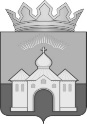 КОНТРОЛЬНО-СЧЕТНЫЙ ОРГАН МУНИЦИПАЛЬНОГО ОБРАЗОВАНИЯ КАНДАЛАКШСКИЙ РАЙОН. Кандалакша, ул. Первомайская, д.34, оф. 315 тел. 9-26-70, 9,21-69ЗАКЛЮЧЕНИЕ   от 19 мая 2023 года                                                                                                     № 10о целевом расходовании средств, высвобождаемых в результате предоставления льгот по арендной плате за пользование земельными участками, государственная собственность на которые не разграничена, на территории Кандалакшского района Экспертно-аналитическое мероприятие на тему «Проверка целевого расходования средств, высвобождаемых в результате предоставления льгот по арендной плате за пользование земельными участками, государственная собственность на которые не разграничена, на территории Кандалакшского района» проведено в соответствии с:  частью 3 Порядка предоставления льгот по арендной плате за пользование земельными участками, государственная собственность на которые не разграничена, на территории Кандалакшского района, утвержденного решением Совета депутатов муниципального образования Кандалакшский район от 17.12.2015 № 199;Положением «О Контрольно-счетном органе муниципального образования Кандалакшский район», утвержденном решением Совета депутатов от 26.10.2011 № 445.Как определено постановлением Правительства Мурманской области от 03.04.2008 № 154-ПП/6 «О порядке определения размера арендной платы, порядке, условиях и сроках внесения арендной платы за использование земельных участков, государственная собственность на которые не разграничена» (далее – постановление от 03.04.2008 № 154-ПП/6) предоставление льготы по аренде земельных участков, государственная собственность на которые не разграничена, относится к компетенции органов местного самоуправления муниципальных районов.Размер льготы определяется органами местного самоуправления путем установления понижающего коэффициента к установленному размеру арендной платы. Льготы по арендной плате за пользование земельными участками, госсобственность    на которые  не  разграничена,  на территории Кандалакшского района предоставляются в соответствии с  Порядком предоставления льгот по арендной плате за пользование земельными участками, государственная собственность на которые не разграничена, на территории Кандалакшского района, утвержденного решением Совета депутатов муниципального образования Кандалакшский район от 17.12.2015 № 199 с изменениями от 01.08.2019 № 479, от 28.10.2021 № 189 (далее – Порядок от 17.12.2015 № 199). Согласно положениям пункта 2 статьи 3.3 Федерального закона от 25.10.2001 № 137-ФЗ «О введении в действие Земельного кодекса Российской Федерации» предоставление земельных участков, государственная собственность на которые не разграничена и которые находятся на территории городского поселения, осуществляется органами местного самоуправления городских поселений.В соответствии с положениями статьи 62 Бюджетного кодекса РФ денежные средства, поступающие в бюджетную систему Российской Федерации в уплату платежей по договорам аренды (продажи) расположенных в границах городских поселений земельных участков, государственная собственность на которые не разграничена, подлежат зачислению равными долями (по нормативу 50 процентов) в бюджет муниципального района и бюджет городского поселения.В 2022 году в соответствии с пунктом 1 статьи 19 Федерального закона от 26.07.2006 № 135-ФЗ «О защите конкуренции» (далее – Закон № 135-ФЗ) муниципальная преференция по арендной плате за землю, государственная собственность на которые не разграничена, на территории Кандалакшского района предоставлена ИП Скопинову А.В, ПО «Зеленоборский рыбкооп».Решением Совета депутатов муниципального образования Кандалакшский район от 28.10.2021 № 183 «О предоставлении муниципальных преференций на 2022 год», с изменениями от 28.02.2022 № 25 (далее – решение Совета от 28.10.2021 № 183) установлено предусмотреть муниципальную преференцию в виде льготы по арендной плате за пользование земельными участками, государственная собственность на которые не разграничена, на территории Кандалакшского района:Скопинову А. В., в сумме 57 150,68 рублей, установив понижающий коэффициент (К6) = 0,1 к величине арендной платы на очередной финансовый год за арендуемый земельный участок, расположенный по адресу: г. Кандалакша, в районе ул. Речной общей площадью 3 807 кв.м. Определить целью предоставления преференции – развитие физической культуры и спорта.ПО «Зеленоборский рыбкооп», в сумме 213 102,37 рублей, установив понижающий коэффициент (К6) = 0,1 к величине арендной платы на очередной финансовый год за арендуемый земельный участок, расположенный по адресу: п.г.т. Зеленоборский по ул. Шоссейная, общей площадью 16 733 кв.м.;п.г.т. Зеленоборский, ул. Лесной тупик, д.1, общей площадью 2 612 кв.м;с. Княжая Губа, ул. Ковдская, д.1, общей площадью 210 кв.м.Определить целью предоставления преференции -  поддержка субъектов малого и среднего предпринимательства. 	Цель преференции соответствует нормам Федерального закона от 26.07.20006 № 135-ФЗ «О защите конкуренции» (пункт 7 части 1 статьи 19 и пункт 13 часть 1 статья 19 соответственно).Размер арендной платы ПО «Зеленоборский рыбкооп» за 2022 год по договорам аренды установлен в сумме 160 971,46 рублей, 57 803,56 рублей и 18 005,4 рублей соответственно, с учетом индексации базовой ставки арендной платы за пользование земельными участками на размер уровня инфляции 4,0%, установленный п. 1 статьи 1 Федерального закона от 06.12.2021 № 390-ФЗ «О федеральном бюджете на 2022 год и на плановый период 2023 и 2024 годов». Как указано выше, размер льготы определяется путем установления понижающего коэффициента к установленному размеру арендной платы.Таким образом, сумма недополученных доходов консолидированного местного бюджета (100%) за счет предоставления льготы в 2022 году составляет 213 102,37 рублей (236 780,42 рублей - 10%).	Согласно предоставленной информации сектором земельных отношений КИОиТП (вх. от 16.05.2023 № 03-07/47) размер арендной платы по договорам от 10.06.2015 № 10 Зб, от 29.06.2012 № 86, от 23.07.1999 № 56 за 2022 год составил – 16 097,15 руб., 5 780,36 руб. и 1 800,54 руб. соответственно.	Оплата по договорам в отчетном периоде произведена в сумме – 23 590,48 рублей, с учетом расчетов (переплаты) за 2021 год.Размер арендной платы за 2022 год Скопинову А.В. установлен в сумме       63 500,76 рублей. Сумма недополученных доходов консолидированного местного бюджета (100%) за счет предоставления льготы в 2022 году составляет 57 150,68 рублей (63 500,76 руб. - 10%). 	Согласно предоставленной информации сектором земельных отношений КИОиТП (вх.  от 02.06.2021 № 03-08/34) размер арендной платы по договору от 08.02.2019 № 11К за 2020 год составил – 6 350,08 тыс. рублей (63 500,76 руб. – 57 150,68 руб.).	Оплата по договору в отчетном периоде произведена в сумме 9 399,48 рублей. Переплата за 2022 год по договору составила 3 049,4 рублей.ПО «Зеленоборский рыбкооп». Информация о расходовании средств, высвобождаемых в результате предоставления льготы представлена в Контрольно-счетный орган 15.03.2023 в срок, установленный пунктом 3.3 Порядка от 17.12.2015 № 199 (не позднее 1 мая года, следующего за годом фактического использования льготы).В соответствии с пунктом 3.3. Порядка от 17.12.2015 № 199 ПО «Зеленоборский рыбкооп» представлены:бухгалтерский баланс (ф. ОКУД 0710001), по состоянию на 31.12.2022 года;отчет о финансовых результатах (ф. ОКУД 0710002), за январь-декабрь 2022 год;пояснительная записка о целевом расходовании высвободившихся средств, с приложением заверенных копий финансовых документов, подтверждающих представленную информацию.В ходе экспертно-аналитического мероприятия сплошным порядком проверены документы, подтверждающие расходы арендатора на цели, утвержденные решением Совета депутатов от 28.10.2021 № 183 «О предоставлении муниципальных преференций на 2022 год».Средства направлены на техническое обеспечение и ремонт хлебопекарни.ИП Скопинов А В. Информация о расходовании средств, высвобождаемых в результате предоставления льготы представлена в Контрольно-счетный орган 28.04.2023 в срок, установленный пунктом 3.3 Порядка от 17.12.2015 № 199.В соответствии с пунктом 3.3. Порядка от 17.12.2015 № 199 ИП Скопиновым А.В. представлены:налоговая декларация по налогу, уплачиваемому в связи с применением упрощенной системы налогообложения за 2022 год;пояснительная записка о целевом расходовании высвободившихся средств, с приложением заверенных копий финансовых документов, подтверждающих представленную информацию.В ходе экспертно-аналитического мероприятия сплошным порядком проверены документы, подтверждающие расходы арендатора на цели, утвержденные решением Совета депутатов от 28.10.2021 № 183 «О предоставлении муниципальных преференций на 2022 год».Средства направлены на реконструкцию пирса, находящегося в аварийном состоянии для безопасного спуска на воду кадетов парусной школы -  подготовка основания под укладку дорожных плит, укрепление пирса (путем забития металлических свай, обвязка свай швеллером), на земельном участке с кадастровым номером 5161860040131628, расположенном по адресу: Мурманская область, г. Кандалакша, ул. Речная, д.11Фактический объем предоставленной муниципальной преференции соответствует размеру, утвержденному решением Совета депутатов от 28.10.2021 № 183, с изменениями от 28.02.2022 № 25.Фактов нецелевого использования средств, высвободившихся в результате предоставления указанных льгот, не установлено. В соответствии с пунктом 3.3. Порядка от 17.12.2015 № 199, настоящее заключение направляется арендодателю (администрация г.п. Зеленоборский, администрация муниципального образования Кандалакшский район), Совет депутатов муниципального образования Кандалакшский район.  Председатель                                                                              Н.А. Милевская